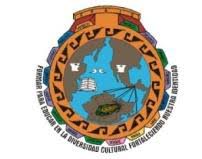 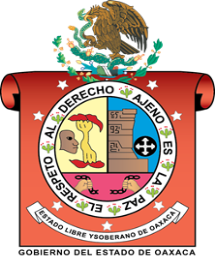 INSTITUTO ESTATAL DE EDUCACIÓN PÚBLICADEL ESTADO DE OAXACAESCUELA NORMAL BILINGUE INTERCULTURAL DE OAXACACLAVE: 20DNL0001RLICENCIATURA EN EDUCACIÓN PRIMARIA INTERCULTURAL BILINGÜEUNIDAD II“APORTACIONES EN LAS INVESTIGACIONES PSICOLOGICAS AL ESTUDIO DEL APRENDIZAJE EN CONTEXTOS CULTURALES Y ESCOLARES”ASESORA: MARIA SOLEDAD SAUCEDO BASES PSICOLOGICAS DEL APRENDIZAJEESTUDIANTE:ROSA LINDA LOPEZ GOMEZGRUPO: 102 ASEGUNDO SEMESTRESIERRA JUAREZSAN JERONIMO TLACOCHAHUAYA, TLACOLULA OAXACA A 28 DE MAYO DEL 2020Capacidad y habilidad de los niñosSituaciones que promueven las habilidades de los niñosTipo de andamiaje en la ZDPCapacidades-Desarrollo cognitivo: los niños aprenden a memorizar las palabras a razonar que es lo que aprenden, es donde su conocimiento les ayuda para aportar ideas y resolver problemas que se presentan en su entorno y en la vida cotidiana.-Aprenden a través de explicaciones, de estrategias, técnicas y habilidades, destrezas, métodos desde el hogar con sus familiares de igual forma con los docentes.-Desarrollo social y emocional: donde expresan sus sentimientos al momento de llorar cuando se caen, están felices cuando consiguen un logro en su vida y esto es con la ayuda de sus padres, donde van expresando sus estados emocionales, y las personas que lo rodean.-Leen, hablan para comunicarse con otras personas y expresar sus estados emocionales y sentimientos.-Desarrollo físico: donde desarrollan sus motricidades gruesas y finas, realizan trabajos escolares con la ayuda de su profesara.Habilidades-Tienden a resolver problemas que hay en su entorno y la Colaboran en ayudar a sus padres, tienen la Agilidad y adaptabilidad de estar en un lugar iniciativa y emprendimiento.Optan por una buena comunicación oral y escrita, se les facilita en acceso y análisis de información.Curiosidad de imaginación, esto con la ayuda del lugar donde viven los niños, ahí es donde aprenden demasiado y con la ayuda de sus padres y la sociedad.-Expertos a realizar investigaciones en cuanto en el medio que viven y a indagar a fondo de su cultura.-Conocen a fondo las historias, mitos, cuentos, gracias a que sus abuelos se los han contado y así se ha ido de generación a generación.-Conocen a cerca de las fiestas, costumbres, rituales atreves de las experiencias de los mayores, indagando más al respecto del tema.- Cuando realizan la asamblea escolar mediante el diálogo.-A partir del conocimiento comunitario, el origen de la vida y van comprendiendo cada proceso que ocurre. -Ellos van observando el proceso del arte en el barro, los fenómenos naturales, el tejido de palma, cría de animales domésticos, la cacería, las creencias, los lugares sagrados, los mitos, trabajo, campo, los elementos que conforman a la comunidad, donde sus papas les van enseñando para que ellos aprendan en un futuro y tengan de que vivir.-Mediante los juegos con sus compañeros, al interactuar con personas adultas.-Acontecimiento comunitario o familiar, la sociedad, la comunidad, contexto en el que viven, la interacción con otras personas y seres visos, la naturaleza, el entorno que los rodea atestigua como el niño como los niños va adquiriendo los conocimientos.-En la escuela refuerza las habilidades de los niños que ya tienen el conocimiento acerca de saber comunitario para la realización de actividadescapacidadesdonde lo orienta y le proporciona las herramientas que son útiles para ellos, el docente le apoyo al estudiante en la construcción de los nuevos aprendizajes, la cual es retirada una vez que el estudiante es capaz de funcionar de manera independiente.-Preparar el vocabulario: para poder dominar muy bien la lengua materna, en este caso los padres cumplen con un papel fundamental ya que ellos les enseñan a sus niños desde muy pequeños a hablar la lengua, para que así vayan aprendiendo a dominar el habla y no se les dificulte cuando ya sean grandes, y de ese modo los niños aprenden con mayor facilidad desde pequeños, también al apoyo de sus familiares que empiezan a comunicarse con los niños.Conocimientos previos: para la realización de un experimento de ciencias naturales, de exposición, los maestros toman en cuenta los conocimientos que el niño ya trae, el maestro solo refuerza sus conocimientos del niño, el maestro busca explicar lo que se quiere lograr en el caso de los experimentos, conceptos buscar un tema interesante y animarlos, guiándolos paso a paso, y después los niños lo hagan por si solos, en otra ocasión solo aclarara dudas, después retirara su ayuda para que los niños lo hagan independientemente, el maestro solo estará observándolos.     -Mediante lo que ven los niños los padres los llevan al campo para que experimenten cosas nuevas, y observan lo que el adulto hace, también cuestionan acerca del porqué de las cosas y porque pasa es ahí donde los padres les van explicando los detalles y la curiosidad por saber acerca del entorno que los rodea, sus padres le dice que van a hacer paso a paso y después dejan al niño que lo haga por si solo mientras ellos van observando, y atreves de la experimentación y la práctica los niños lo hacen.-los abuelos por lo general le cuentan historias de la comunidad, leyendas, y los saberes y la vida cotidiana y los conocimientos (ZDR) ayudan a los niños a alcanzar su NDP (Nivel de Desarrollo Potencial) mucho más rápido su ZDP, los abuelos ayudan el proceso a contar las historias varias veces lo repiten para que los pequeños puedan aprender la versión del cuento, algunas veces los niños lo captan a la primera vez, pero hay otras veces donde tardan un poco en procesar la información.